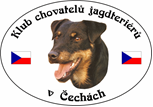 Pracovní pohár KCHJgdtČ za rok 2015PSI1. ARČÍ Z MAKOTŘAS - ČLP - 20498, majitel:  Václav PekKZV - I.C - 176x0,6+50x2                         =  311,2KLZ - I.C - 228x1,2+50x2                          = 647,2ZN - 78                                                        = 78NN-K - II.C - 64x2,7+15                            = 187,8ZVVZ - I.C - 81x1,2+50                             = 147,2BzH - I.C - 196x1,2+50                             = 285,2BZ - I.C - 70x1,0+50                                  = 120HZ - I.C - 185x2,4+50                               =  494CELKEM BODŮ                                                    2270,62. IDOL Z ŘEZBOVA DVORA - ČLP -20254, majitel:  Jan BukBZ - I.C - 86x1,0+50                                = 136BzH - I.C - 204x1,2+50                           = 294,8KPZ - I.C - 252x1,2+50x2                       = 704,8VZ - I.C - 308x2,4+50+60                      = 849,2CELKEM BODŮ                                                 1984,8FENY1. KITTY Z CHODOVSKÉ NÁVSI - ČLP -20550, majitel:  Koloman FerjentsikZVVZ - I.C - 84x1,2+50                      = 150,8HZ - I.C - 175x2,4+50                       = 470,0NN-K - I.C - 72x2,7+50                     = 244,4PZ - II.C - 157x1,2+15                       = 203,4LZ - I.C - 225x1,2+50                        = 320,0NN - 84                                               = 84BzH - I.C - 176x1,2+50                     = 261,2BZ - II.C - 69x1,0+15                         = 84KZV - III.C - 172x0,6x2                      = 206,4 CELKEM BODŮ                                            2024,22. FAUNA Z PRATECKÉHO ÚDOLÍ - ČLP - 20691, majitel:  Václav ŠavlíkZV - I.C - 184x0,6+50                        = 160,4NN - 84                                               =    84LZ - I.C - 226x1,2+50                        = 321,2BZ - I.C - 84x1,0+50                          = 134BzH - I.C - 204x1,2+50+60               = 354,8ZVVZ - I.C - 77x1,2+50                      = 142,4HZ - I.C - 192x2,4+50+60+50           = 620,8CELKEM BODŮ                                             1817,63. NINA Z TRIBLAVINY - ČLP - 20581, majitel:  Stanislav FořtKZV - I.C - 184x0,6+50x2                 = 320,8LZ - I.C - 236x1,2+50                        = 333,2BZ - I.C - 72x1,0+50                          = 122ZN - 84                                                = 84HZ - I.C - 180x2,4+50                        = 482CELKEM BODŮ                                             1342